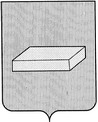 ГОРОДСКАЯ ДУМА ГОРОДСКОГО ОКРУГА ШУЯР Е Ш Е Н И Е		от  23 декабря 2015 года				№ 87Об утверждении Положения о Комитете по управлению муниципальным имуществом Администрации городского округа Шуя в новой редакцииНа основании Гражданского кодекса РФ, Федерального закона от 06.10.2003г. № 131-ФЗ «Об общих принципах организации местного самоуправления в Российской Федерации», Устава городского округа Шуя,Решения городской Думы городского округа Шуя от 24.09.2015 № 174 «О внесении изменений в решение Думы городского округа Шуя от 25.05.2011 № 77 «О структуре Администрации городского округа Шуя», городская Дума  РЕШИЛА:1. Утвердить Положение о Комитете по управлению муниципальным имуществом Администрации городского округа Шуя в новой редакции (прилагается). 2. С момента государственной регистрации Положения о комитете по управлению муниципальным имуществом Администрации городского округа Шуя в новой редакции Решение городской Думы городского округа Шуя от 19.04.2012 № 38 «Об утверждении Положения о комитете по управлению муниципальным имуществом Администрации городского округа Шуя в новой редакции» считать утратившим силу.Председатель городской Думы городского округа Шуя                                        Д.Е. ПЛАТОНОВ      Глава городского округа Шуя                                    С.Ю. РОЩИН